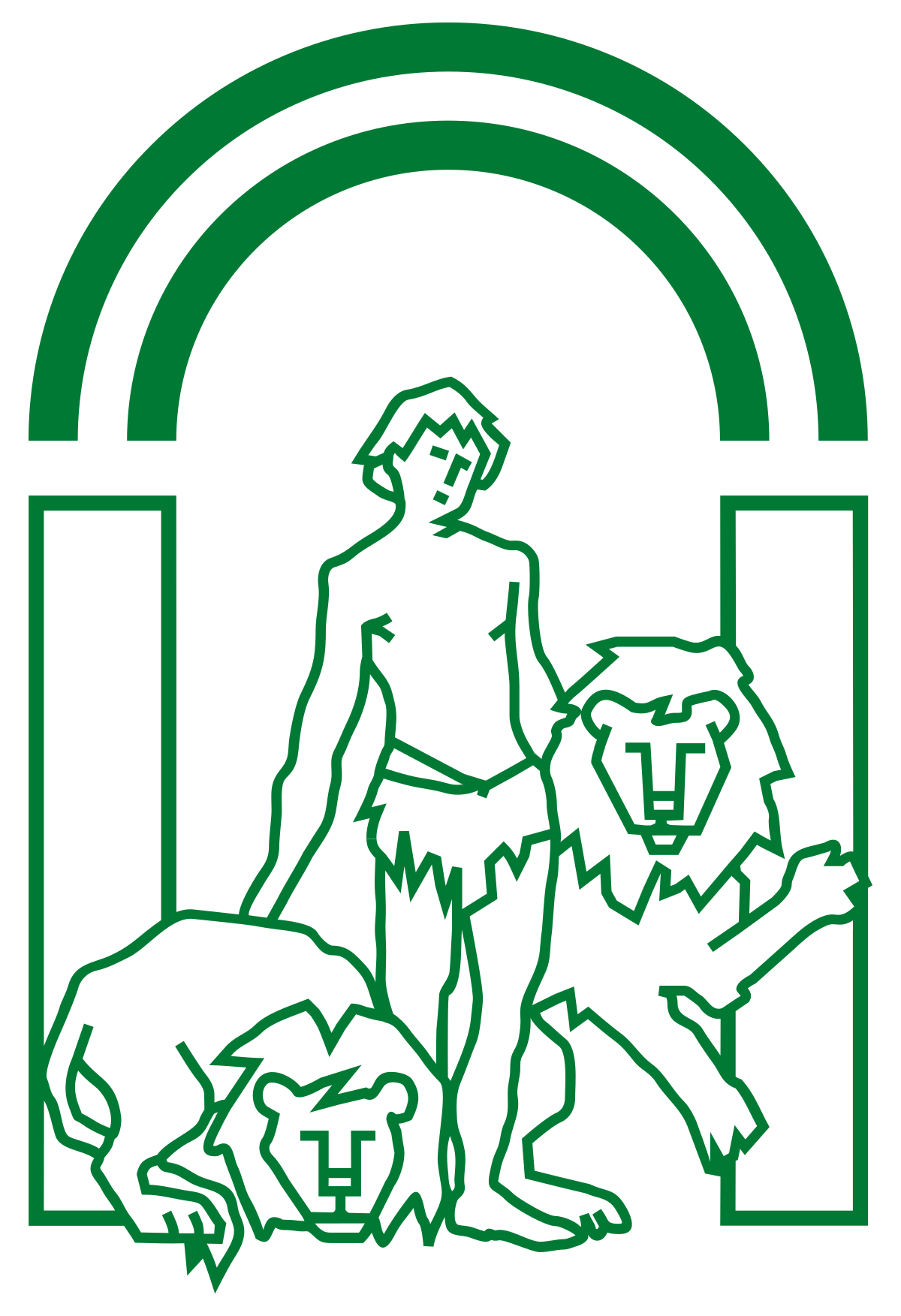 (Revisión de la evaluación o promoción)Datos del alumno/a:Apellidos______________________________________ Nombre____________________Curso: ___________________ Grupo _________________________D./Dña. _______________________________________ con DNI ______________ y domicilio aefectos de notificación en calle __________________________________ nº ___  de la localidad de _______________, código postal ___________, teléfono de contacto______________ solicita al profesor/a D./Dña._______________________________________________________________(MARCAR)la REVISIÓN de la evaluación de las siguientes materias:____________________________________________________________________________________La decisión de promoción de mi hijo/hijaPor los siguientes motivos: _____________________________________________________________________________________________________________________________________________________________________________________________________________________________________________________________________________________________________________________________________________________________________________________________________________________________________________________________________________________________________________________________________________________________________________________________________________________________________________En ____________, a ____ de______________ de 20__